CHISON SonoBook 9Quick Reference Guide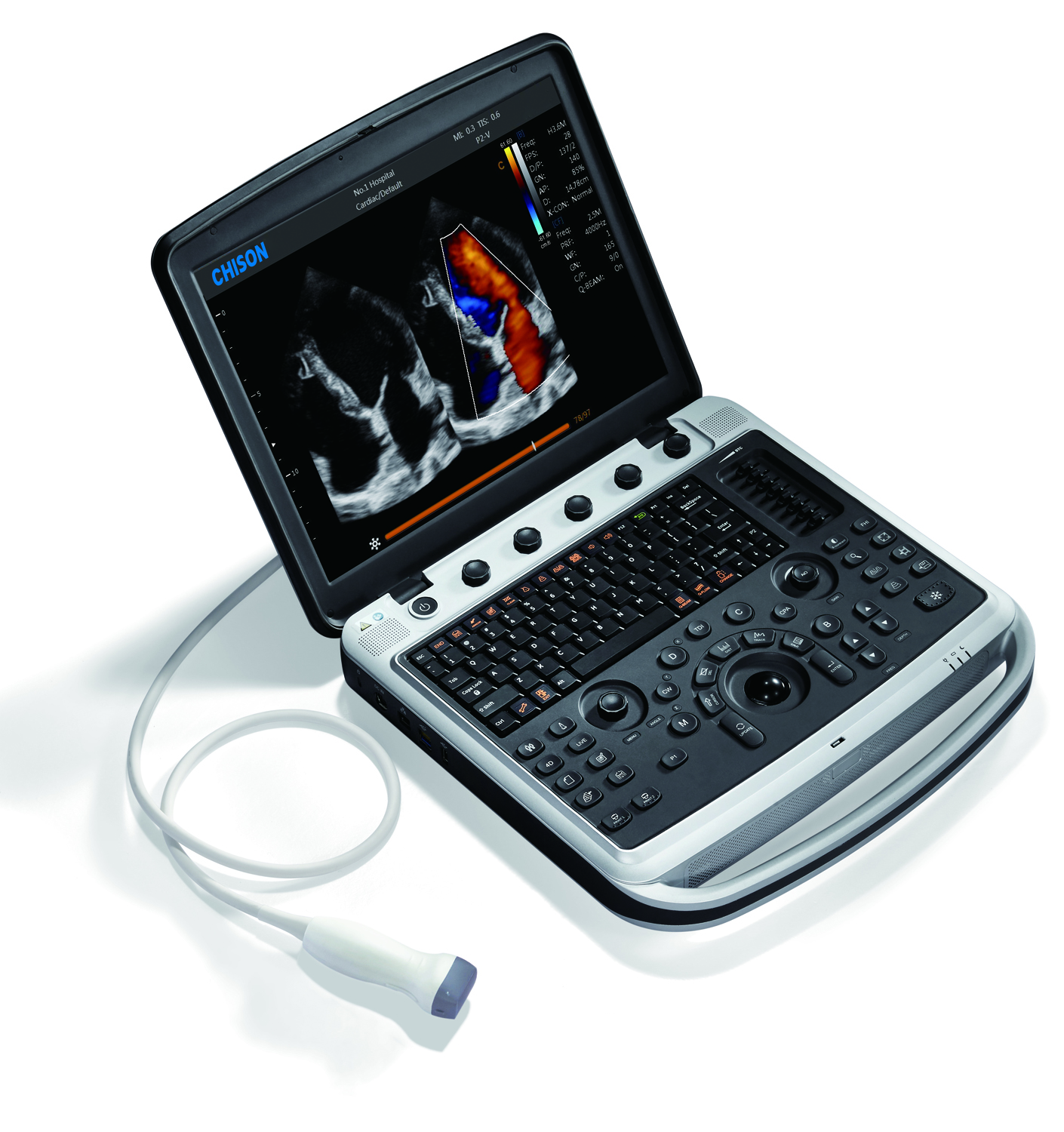 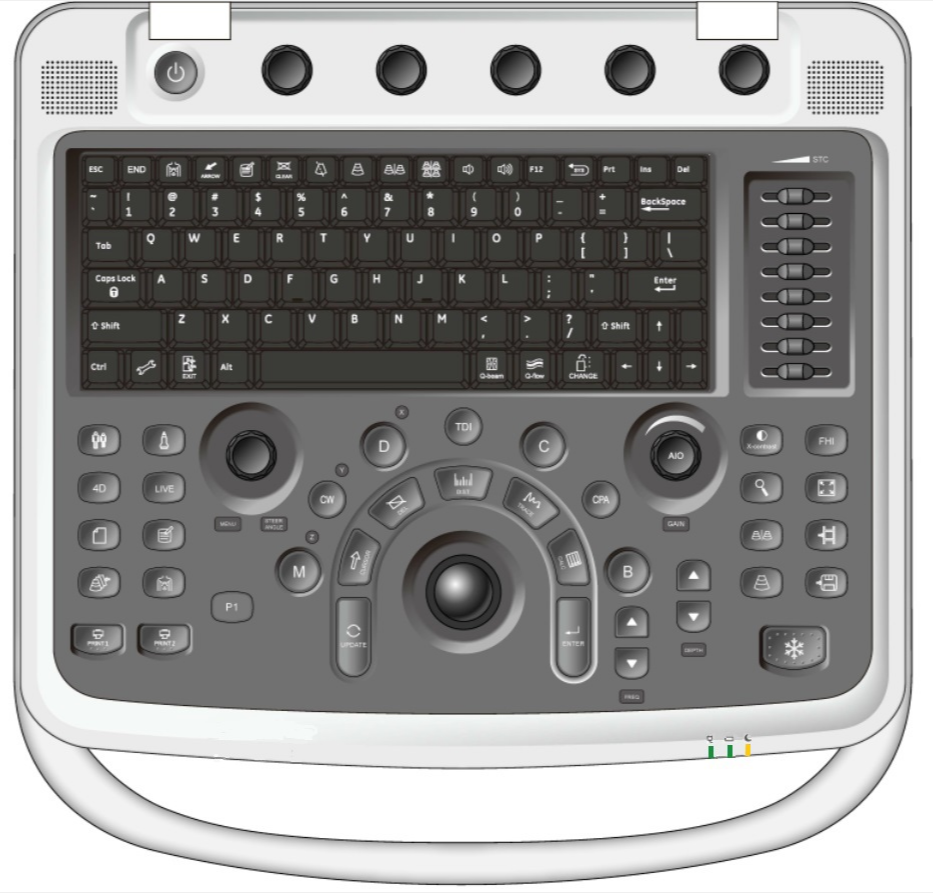  Parameter adjustment area(Key1-a, Key1-b, Key1-c, Key1-d, Key1-e):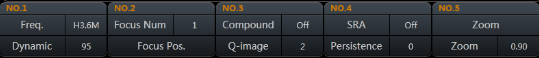 1-1:  Press each key to adjust the first-line parameters, such as Frequency, Focus number, Compound, SRA, Zoom;1-2:  Rotate each key to adjust the second-line parameters, such as Dynamic, Focus position, Q-image, Persistence, Zoom ratio; Power Button: press the power button to turn on/off the system; Alphanumeric Keyboard Probe Selection Patient Information 4D Function (4D sample box and active LIVE mode ) Report Archive(review the previous files) Print  Menu(subordinate adjustment parameters) /Angle Comment Body Mark P1(user-defined key) Function Select (B,C,D,M mode, TDI , CW, CPA mode) Update Cursor  Delete Trackball Measurement and calculation package Enter Frequency Depth Freeze  Single image and Dual images Save image & cine  Full Screen  FHI (Fusion Harmonic Imaging) X – Contrast (adjust the contrast resolution to 3 levels )  Zoom  AIO(auto image optimization)/Gain STC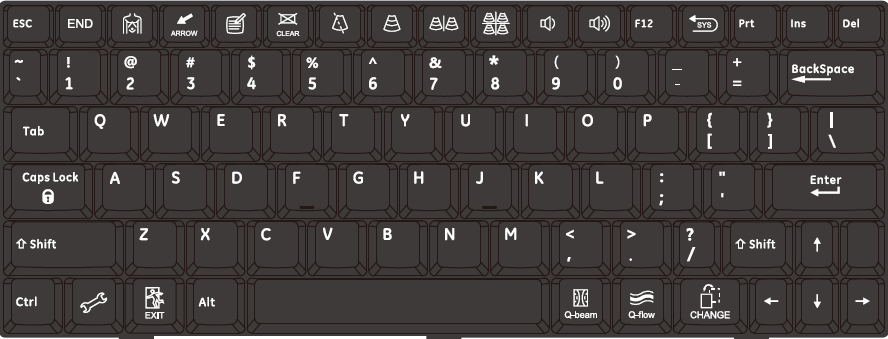  End Exam  Body Mark Arrow  Comment Clear(clear all the arrow, comment, body mark) Biopsy(guide line for biopsy) Single image Dual images Four images Audio down Audio up System recover(back to factory mode) System Setting  Exit Q-Beam(multi-beam former) Q-Flow(enhance the sensitivity of low-velocity flow) Change(change the measurement package )Quick Reference Guide Getting StartedEstablish New Patient1. Press [Patient] (Key5), fill in the basic patient information via alphanumeric keyboard2. Press [Probe] (Key4), select probe and exam modeScanningB Mode1. Adjust the interested parameters such as gain (Key30), STC (Key31), frequency (Key1-a), dynamic (Key1-a) etc.2. Rotate the [B] (Key14-a) knob to adjust the gain, adjust frequency and dynamic range through parameters adjustment area.CFM Mode1. Press [C] (Key14-c) to enter Color mode.2. Move [Trackball] (Key18) to change the position of ROI.3. Press [ENTER] (Key20), and then move [Trackball] (Key18) to change the size of ROI, press [ENTER] (Key20).PW/CW Mode1. Press [D] (Key14-e)/ [CW] (Key14-f) to enter PW/CW mode.2. Move [Trackball] (Key18) to change the position of ROI.3. Change the size and angle of sample volume via trackball and angle key.Press [Update] (Key15) to get the Pulse Wave Doppler.Image Adjustment1. Mode displaying areas (Key14): Click to display the active imaging mode.2. Parameter adjusting areas (Key1): Display the parameters in the current imaging mode.3. Knob adjusting areas (Key1): Display the knob controlled parameters that can be adjusted by the knobs, from Key1-a~ Key1-e.The parameters in B mode: i-image, Dynamic Range, AIO, Compound, SRA, Quad Mode, THI, Focus Number, Frequency, Focus Position, Chroma, Trapezoid, Smooth. 2D Steer, Acoustic Power.The parameters in Color mode: WF, Sample Size, Persistence, B/BC mode, Priority, Line Density, Dual Live, Flow State, Invert, Frequency, Scale, Baseline, Map, Steer, Color IP, Acoustic Power, Smooth, Focus Position (the parameters might be displayedon different pages).Other excellent modes(optional)4D Mode 1. Press [Probe] (Key4), select the volume probe.2. Click [4D] (Key6-a) to enter and adjust the ROI and curve VOI.3. Click [LIVE] (Key6-b) to enter the 4D image real-time status.TDI mode1. Press [TDI] (Key14-d) to enter TDI mode.2. Move [Trackball] (Key18) to change the position of ROI.3. Press [D] (Key14-e) to enter TDI+PW mode; Press [M] (Key14-g) to enter TDI+M modeColor M Mode1. Press [C] (Key14-c) to enter Color mode.2. Press [M] (Key14-f) to enter Color M mode.3. Move [Trackball] (Key18) to change the position of ROI.4. Press [Update] (Key15) to get the spectrumFree M Mode1. Press [M] (Key14-f) to enter Color M mode.2. Press [Update] (Key15) to get the spectrum3. Press [Menu] (Key10), and press it again to enter [Free M Mode], then rotate [Menu] (Key10) to choose 1,2 or 3 sample linesRealtime Panoramic ImagingPress [Menu] (Key10), and rotate it to choose [Realtime Panoramic], Press [Menu] (Key10) again to enter this modeMeasurement1. Press [Freeze] (Key23) to freeze the image before the measurement.2. Press [Calc] (Key19-c) to enter the application measurement calculation packages.3. Move the cursor to choose the measurement tool, and then choose the right measurementPost ScanningComment and Body MarkComment1. Press [Comment] (Key11) to change the comment setting position and add the comment to the image.Body Mark1. Press [Body Mark] (Key12) and choose the desired body mark.2. Move [Trackball] (Key18) to place the probe marker and rotate the [angle] to adjust the orientation Save Images or Cines1. Press [Save image] (Key25-a) or [Save cine] (Key25-b) to save a single-frame image or a movie in real time.Report and Print1. Press [Report] (Key7), move the cursor to the comment text box and type the text.2. Click Image to add images, and then click [Preview] topreview in A4 paper, click [Print] to print directly.End ExamPress [End Exam] (Key32) to end one examination. You may start a new exam by repeating the instructions above.Image ManagementImage Transfer1. Press [archive] (Key8) to enter image management and select the image to send to USB, back up to other systems or DICOM, etc.2. Or, Press [Review] and select the image to send to USB, DICOM, etc.Note: For detailed information, please refer to the instruction manual.CHISON MEDICAL TECHNOLOGIES CO., LTD – All rights reserved.Chison Medical Technologies Company reserves	the right to make changes in specifications and features shown herein, or discontinue the product described at any time without notice or obligation.For more information visit us at www.chison.com